АКТ визуального осмотра земельного участкаДата осмотра       30 августа 2019 годаВремя осмотра   15-00 по адресу: обл.Оренбургская, р-н Оренбургский, с/с Подгородне-Покровский, с.Подгородняя Покровка, ул.Российская, участок №54, кадастровый номер 56:21:1801002:2060Лица, проводившие осмотр:Ахмерова Ольга Геннадьевна – ведущий специалист администрации МО Подгородне-Покровский сельсовет;Ломакин Андрей Владимирович - ведущий специалист администрации МО Подгородне-Покровский сельсовет.На основании заявления Сугутовой А.В. (№314 от 23.08.2019) собственника земельного участка по адресу обл.Оренбургская, р-н Оренбургский, с/с Подгородне-Покровский, с.Подгородняя Покровка, ул.Российская, участок №54, о выдаче разрешения на отклонение от предельных параметров разрешенного строительства для строительства жилого дома на земельном участке площадью749 кв.м., вид разрешенного использования: для ведения личного подсобного хозяйства путем уменьшения расстояния от границы участка до жилого дома со стороны ул.Российская с 5,0 метров до 0,0 метров комиссия выехала на место нахождения земельного участка.При визуальном осмотре выявлено, что на земельном участке расположен жилой дом, к которому пристроена хозяйственная постройка по границы участка, скат части крыши в сторону соседнего земельного участка (ул.Российская, 52а). Акт составлен в 1 экземпляре для приобщения к делу по публичным слушаниям назначенным на 16.09.2019 с 14-30.Прилагаются 3 фотографии на 1 листе.Подписи лиц, проводивших осмотр:Ахмерова О.Г.    __________________Ломакин А.В. ___________________Приложение к акту осмотра от  30.08.2019 – ул.Российская, 54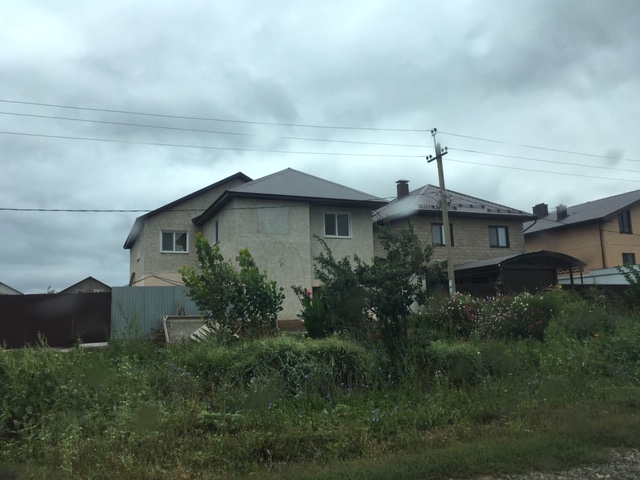 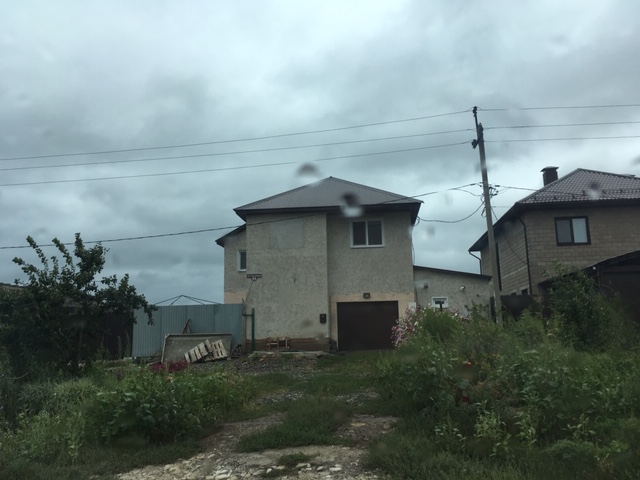 Приложение к акту осмотра от  30.08.2019 – ул.Российская, 54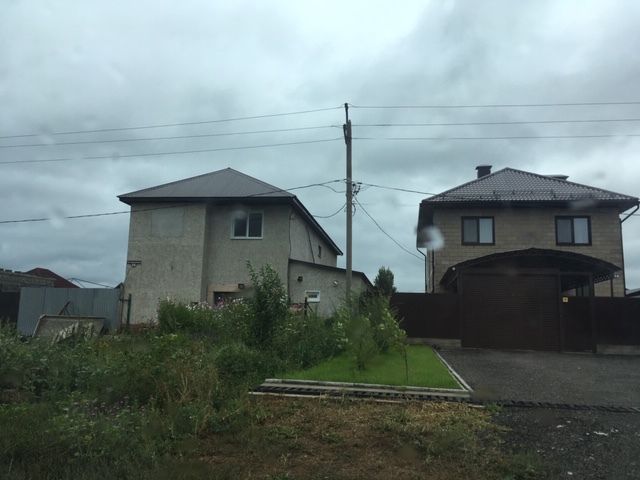 